Osnovna škola MahičnoOSMICA – društvo za planinarenje, istraživanje i očuvanje prirodoslovnih vrijednostiPostani planinarSubota, 19.10.2019. – izlet: VINICA, 321m (Duga Resa), kestenijadaVodiči: školovani vodiči i instruktori Hrvatskog planinarskog saveza članovi udruge Osmica KarlovacPlan puta: autobusom ispred dućana u Mahićnu 9.00 do Duge Rese, uspon na vrh Vinice (cca 1 sat), učenje o planinarskim putevima i stazama, markacijama, odmor, orijentacijske igre, učenje ponašanja na planinarskom domu, pečenje kestena na planinarskom domu, spuštanje u Dugu Resu, povratak autobusom za Mahićno (oko 17.00 sati).Ponijeti: planinarsku obuću (gojzerice ili čvrste tenisice), planinarsku odjeću (tajice ili trenirka), zaštitu za hladnoću, vjetar, kišna kabanica, rezervna odjeća (majica, čarape, gaće), voda, neki sendvič ili grickalice, čokoladica, vreću za smeće…Tijekom planinarskih izleta o planinama i ponašanju u planinama naučit ćemo: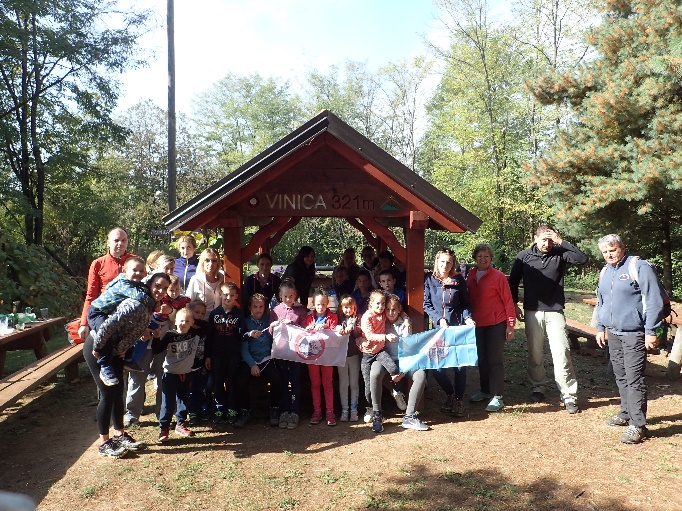 što je i kako izgleda markacijakako treba nositi ruksaktko je vodič, a tko je „metla“da ne smijemo bacati smeće, trgati biljke i uznemiravati životinje,da prilikom uspona nema nadmetanja, hodati ravnomjerno, ne gurati druge.voditi brigu o manjima i slabijima, dodati im ruku i pomoćipravila ponašanja na vrhu: obavezno se upisati u knjiguda treba piti dovoljno tekućineukoliko putem sretneš stanovnike kraja u kojem planinariš obavezno moraš biti ljubazan i pozdravitikad sretneš planinara koji se vraća s uspona, trebaš ga prvi pozdraviti u znak poštovanja prema njegovom osvajanju vrhaprilikom strmih uspona ne smijemo se naguravati, trebamo držati razmak između osoba,moramo hodati isključivo markiranom stazom, jer ćemo u protivnom zalutati ili će nam se dogoditi neka nesrećaukoliko ne vidimo slijedeću markaciju, trebamo se vratiti istim putem natrag do zadnje i onda se pokušati orijentirati ili pričekati „metlu“da moramo slušati vodiča, ukoliko ne slušamo, možemo dovesti u opasnost sebe i drugeda planinarenjem trošimo puno energiju i zato na izlet trebamo nositi dovoljno hrane. Sa sobom uvijek treba imati nešto slatko da nam brzo vrati energiju. Voće jer u njemu ima puno vitamina, mesnato zbog bjelančevina, slano jer se puno znojiš.što treba učiniti kad se dogodi nesrećakako treba zamotati ranuda planinari vole prirodu, planine ali i da su druželjubivi i lako sklapaju prijateljstvakako se orijentirati uz pomoć karteda je za ulazak u špilju, jamu potrebno ponijeti baterijsku lampuda se špiljom koja je otvorena za turističke posjete smiješ kretati samo za to određenim putevimada se sige, stalaktiti, stalagniti ne diraju i ne trgajui još puno drugih planinarskih iskustava 